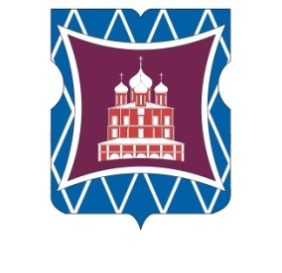 СОВЕТ ДЕПУТАТОВМУНИЦИПАЛЬНОГО ОКРУГА ДОНСКОЙРЕШЕНИЕ24 октября 2019 года         01-03-78		В соответствии с постановлением Правительства Москвы от 26 декабря 2012 года № 849-ПП «О стимулировании управ районов города Москвы» и на основании обращения  главы управы Донского района города Москвы Соколова Д.Н. от 20 сентября 2019 года  № ДО-16-445/9 (входящий от 24 сентября  2019 года № 224),Совет депутатов муниципального округа Донской решил:	1. Согласовать направление средств стимулирования управы Донского района города Москвы на общую сумму 4 343 428 руб. 91 коп. (четыре миллиона триста сорок три тысячи четыреста двадцать восемь рублей) 91 копейка по проектированию комплексного благоустройства дворовых территорий Донского района города Москвы в 2020 году (приложение).	2. Опубликовать настоящее решение в бюллетене «Московский муниципальный вестник» и разместить на официальном сайте муниципального округа Донской www.mo-donskoy.ru.3. Направить настоящее решение в Департамент территориальных органов исполнительной власти города Москвы, префектуру Южного административного округа города Москвы, управу Донского района города Москвы в течение трех дней со дня его принятия.4. Контроль за исполнением настоящего решения возложить на председателя Комиссии Совета депутатов по социально-экономическому развитию муниципального округа Донской Торопову М.М.Глава муниципального округа      
Донской	Т.В. КабановаПриложение  к решению Совета депутатов									муниципального округа Донской                              				      от  24 октября 2019 года № 01-03-78О согласовании направления средств стимулирования управы Донского района города Москвы в 2020 году Адресный перечень по проектированию комплексного благоустройства дворовых территорий Донского района
в 2020 годуАдресный перечень по проектированию комплексного благоустройства дворовых территорий Донского района
в 2020 годуАдресный перечень по проектированию комплексного благоустройства дворовых территорий Донского района
в 2020 годуАдресный перечень по проектированию комплексного благоустройства дворовых территорий Донского района
в 2020 году№ п/пАдрес дворовой территориипроектированиепроектирование№ п/пАдрес дворовой территориикв. м.руб.1Варшавское шоссе, д. 18, к. 1,2,380001176839,942ул. Стасовой, д. 14, к. 32600879133,763ул. Стасовой, д. 3/2770001070165,454ул. Стасовой, д. 10, к. 32000461850,5955-й Донской пр-д, д. 21, к. 111000378646,9865-й Донской пр-д, д. 21, к. 7,8600376792,19ИтогоИтого212004343428,91